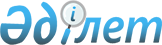 О приватизации республиканского государственного казенного предприятия "Коктальский" Министерства сельского хозяйства Республики Казахстан
					
			Утративший силу
			
			
		
					Постановление Правительства Республики Казахстан от 22 февраля 2005 года
№ 160. Утратило силу постановлением Правительства Республики Казахстан от 5 августа 2013 года № 796

       Вниманию пользователей!       Постановление Правительства Республики Казахстан от 22 февраля 2005 года N 160 утратило силу, за исключением пункта 3 - постановление Правительства РК от 16 января 2007 года  N 27 .      Правительство Республики Казахстан  ПОСТАНОВЛЯЕТ: 

     1. Принять предложение Министерства сельского хозяйства Республики Казахстан о приватизации республиканского государственного казенного предприятия "Коктальский" Министерства сельского хозяйства Республики Казахстан как имущественный комплекс. 

     2. Комитету государственного имущества и приватизации Министерства финансов Республики Казахстан осуществить продажу имущественного комплекса республиканского государственного казенного предприятия "Коктальский" Министерства сельского хозяйства Республики Казахстан на тендере, определив основным условием сохранение профиля деятельности. 

     3. Утратил силу постановлением Правительства РК от 05.08.2013 № 796.

     4. Настоящее постановление вступает в силу со дня подписания.       Премьер-Министр 

     Республики Казахстан 
					© 2012. РГП на ПХВ «Институт законодательства и правовой информации Республики Казахстан» Министерства юстиции Республики Казахстан
				